                      LEARNING AGREEMENT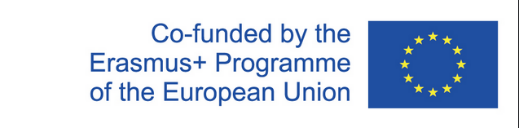 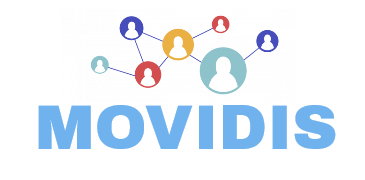 EXCHANGE STUDENTSTHE STUDENTLANGUAGE COMPETENCE________________________________________________________________________________________The student must choose a number of courses that allow him/her to earn at least 9 ECTS during one semester and max 18 ECTS. One course of those 9 ECTS should be a Foreign language course.STUDY PROGRAMME ABROADCatalog of  courses and ECTSPROGRAMME: MOVIDISACADEMIC YEARSENDING INSTITUTION:SENDING INSTITUTION:SURNAME, NAME                                                                                    SURNAME, NAME                                                                                    National I.D.National I.D.National I.D.SexBorn dateADDRESSADDRESSADDRESSADDRESSCITYCITYCITYPOSTAL CODE AND COUNTY TelephoneTelephoneE-MailE-MailE-MailE-MailCycle of studiesCycle of studiesCycle of studiesCycle of studiesCycle of studiesCycle of studiesCycle of studiesSENDING INSTITUTIONSENDING INSTITUTIONSENDING INSTITUTIONPERIOD OF STUDIESPERIOD OF STUDIESPERIOD OF STUDIESEquivalent course unit title at the home institutionECTSCourse unit at the host InstitutionCourse unit at the host InstitutionCourse unit at the host InstitutionName of the host InstitutionECTSCREDITS TO BE RECOGNISEDTOTAL CREDITS TOTAL CREDITS TOTAL CREDITS STUDENTSigned:HOME INSTITUTION Signed: International Relations Coordinator of the Faculty or SchoolHOST INSTITUTIONS*If there are more than 1 institution, please add the information and signature in another tab Signed:Course unit at the host InstitutionCourse unit at the host InstitutionCRED.Environmental Economics (English)Université Côte d’Azur3Industrial Economics (English)Université Côte d’Azur3Econometrics (English) (English)Université Côte d’Azur3Spanish for Business (Spanish)Université Côte d’Azur3French for Business (French)Université Côte d’Azur3Corporate Finance (English)Universidad de Sevilla6Computerized business management Universidad de Sevilla6Fundamentals of Optimization for Economics and Business (English)Universidad de Sevilla4Microeconomics (English)Universidad de Sevilla6History of Economic Thought (English)Universidad Complutense Madrid4Risk Analysis and Management (English)Universidad Complutense Madrid4Social Media Marketing (English)Università di Genova3Italian for Business Purposes (Italian)Università di Genova3Business Strategy (English)Università di Torino5Management of Tourist Firms (English)Università di Torino5Marketing (English)Fachhochschule des Mittelstands6Company Formation (English)Fachhochschule des Mittelstands6Business German (German)Fachhochschule des Mittelstands3